	Република Србија 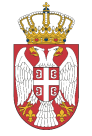 Аутономна Покрајина Војводина Општина Кула ШТАБ ЗА ВАНРЕДНЕ СИТУАЦИЈЕ Број: 03-87-86/202004.јул 2020. годинеК у л аНа основу члана 43 став 1 тачка 1 и 2 Закона о смањењу ризика од катастрофа и управљању ванредним ситуацијама („Сл. гласник РС“, бр. 88/2018), члана 17 став 2 тачка 1 Уредбе о саставу и начину рада штабова за ванредне ситуације (“Сл. гласник РС”, бр. 27/2020), а на основу актуелне епидемиолошке ситуацију, командант Штаба  за ванредне ситуације општине Кула, д о н о с иН А Р Е Д Б УНАРЕЂУЈЕ СЕ власницима кладионица и свим објекатима који се баве делатношћу игара на срећу на територији општине Кула да су у обавези да:-  радно време објекта дефинишу од 07:00 до 21:00 часова почев од 04.07.2020.године,- да обезбеде заштитна средства и дезинфекциона средства за запослене,- да се посетиоци у  објектима придржавају физичке дистанце од 1,5m,- да редовно врше дезинфекцију објекта. О б р а з л о ж е њ еШтаб за ванредне ситуације општине Кула на телефонској седници одржаној 04. јул 2020.године у 09:30 часова, у поступку који је претходио овој Наредби, а у складу са чланом 43 став 1 тачка 1 и 2 Закона о смањењу ризика од катастрофа и управљању ванредним ситуацијама („Сл. гласник РС“, бр. 88/2018) од 08.04.2019 године, члана 17 став 2 тачка 1 Уредбе о саставу и начину рада штабова за ванредне ситуације (“Сл. гласник РС”, бр. 27/2020) и актуелне епидемиолошке ситуације у циљу реализације Наредбе, наређује се власницима кладионица и свим објекатима који се баве делатношћу игара на срећу на територији општина Кула да приступе реализацији неопходних мера како је то дато.На основу наведеног сходно применом одредбе члана 43 став 2 тачка 1 Закона о смањењу ризика од катастрофа и управљању ванредним ситуацијама („Сл. гласник РС“, бр. 88/2018), члана 17 став 2 тачка 1 Уредбе о саставу и начину рада штабова за ванредне ситуације (“Сл. гласник РС”, бр. 27/2020), а у складу са актуелном епидемиолошком ситуацијом донета је наредба као у диспозитиву.КОМАНДАНТ ШТАБАЗА ВАНРЕДНЕ СИТУАЦИЈЕДамјан Миљанић